Using Pre-cuts	      1X- 8 ½” x 4 ½”                    1X-8 ½” x 4 ½”                        1X- 4 ½” x 4 ½”         or       2X- 4 ½”x 4 ½”                    2X- 2 ½” x 4 ½”Sew 2 ½” x 4 ½” (or 4 ½” x 4 ½”and go to step 3) pieces togetherSew that “set” (2 ½” x 4 ½”) to the 4 ½” square.Sew that “set” to the 8 ½” rectanglePress Cut diagonally across the entire square starting at the 4 ½” square Sew 2 different halves togetherTrim to 8”Sew 4 squares together (yield=15 ½” sq) 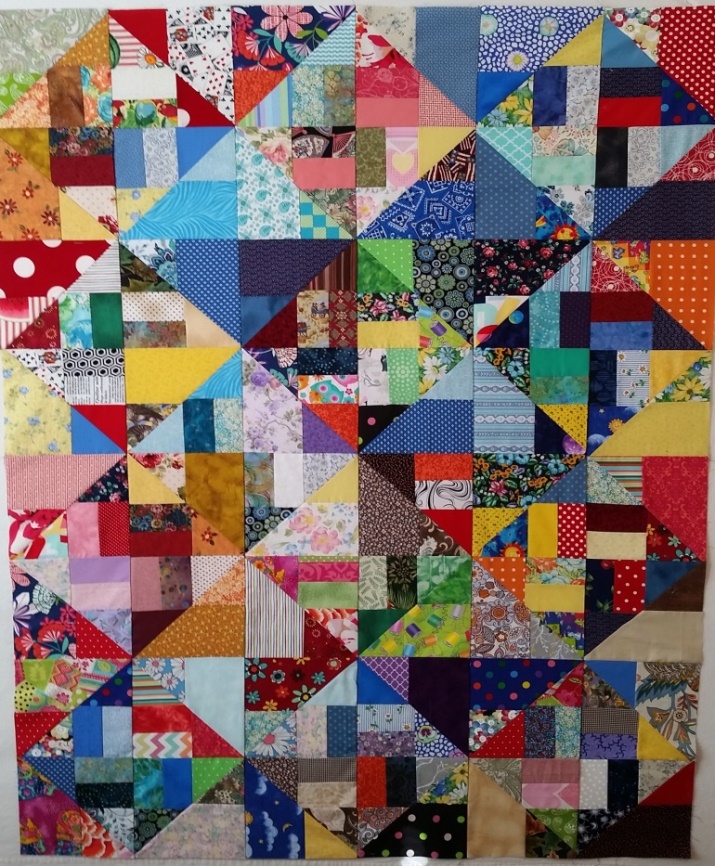     45” x 60”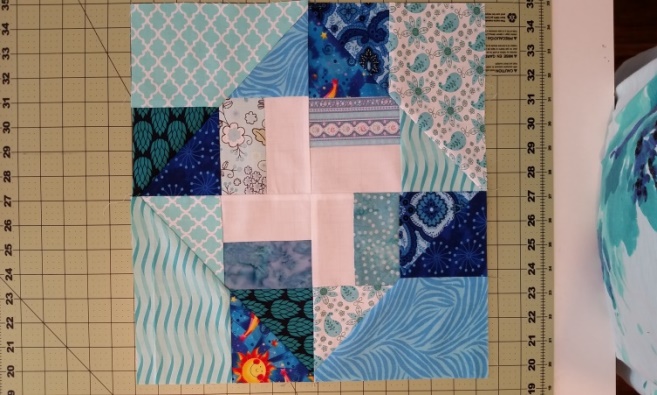 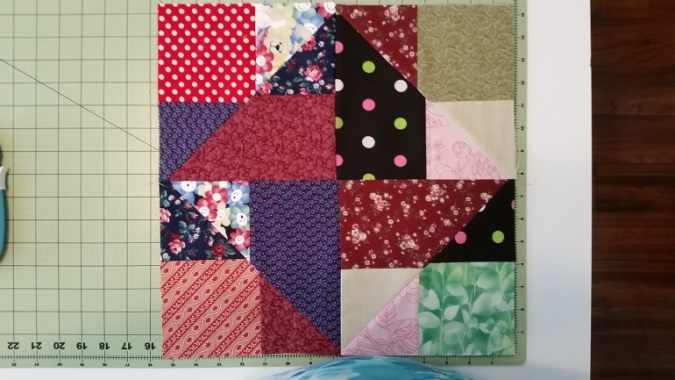 